PPS TOUCHSCREEN SCALEBUILDING PALLETS WITH VARIABLE FIELDS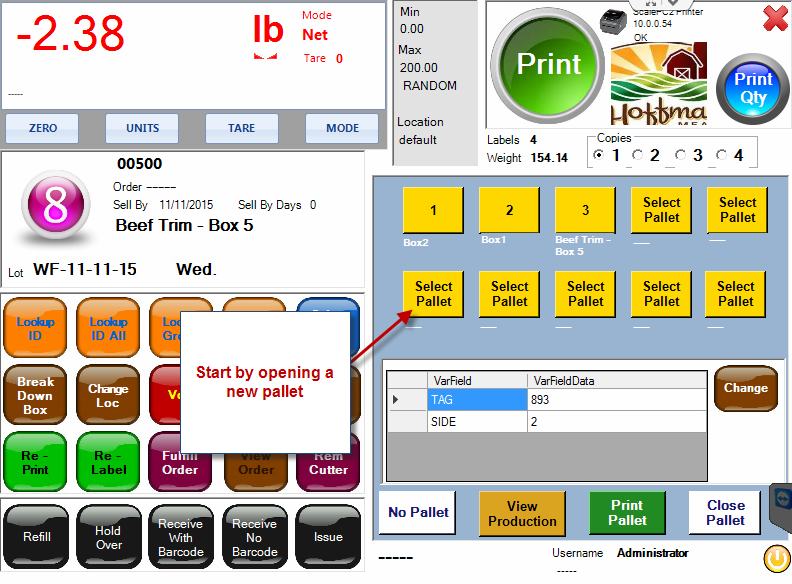 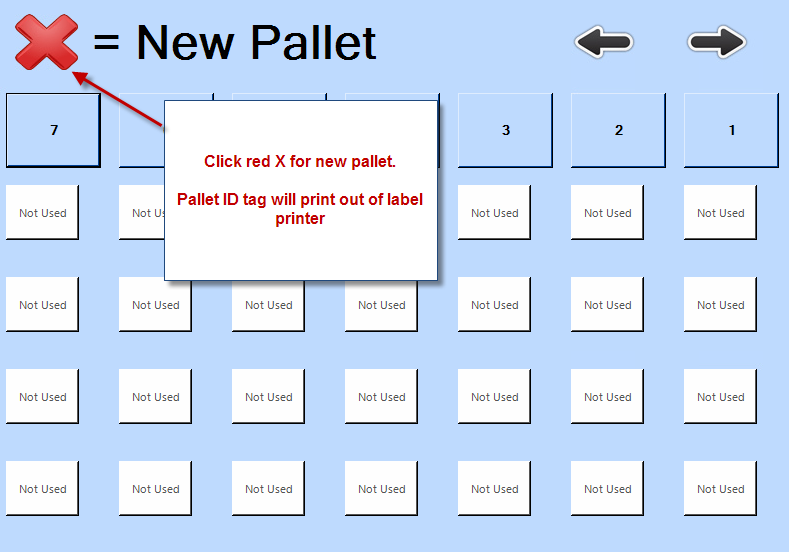 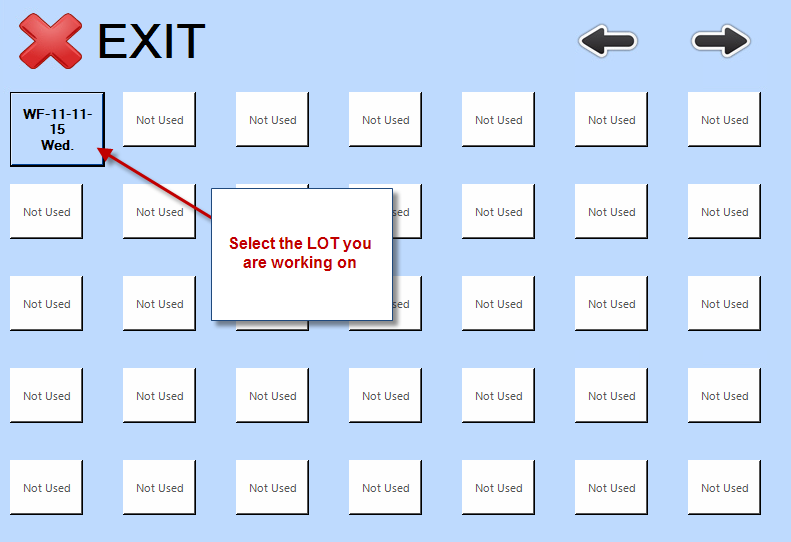 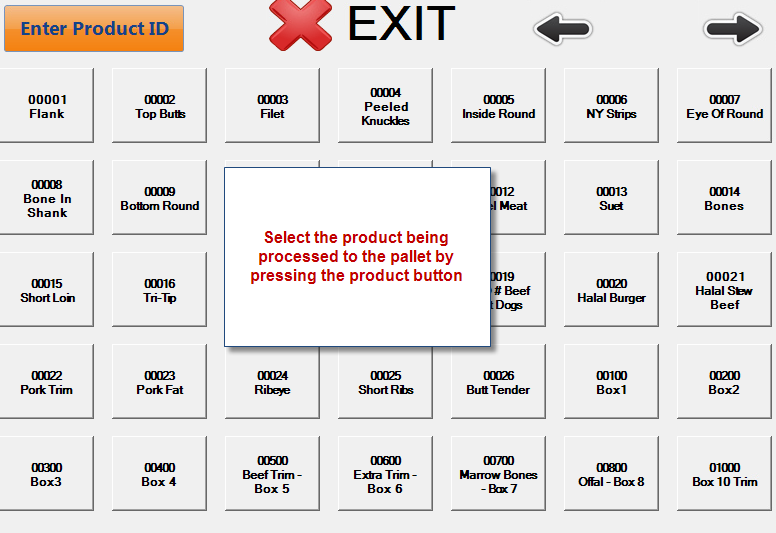 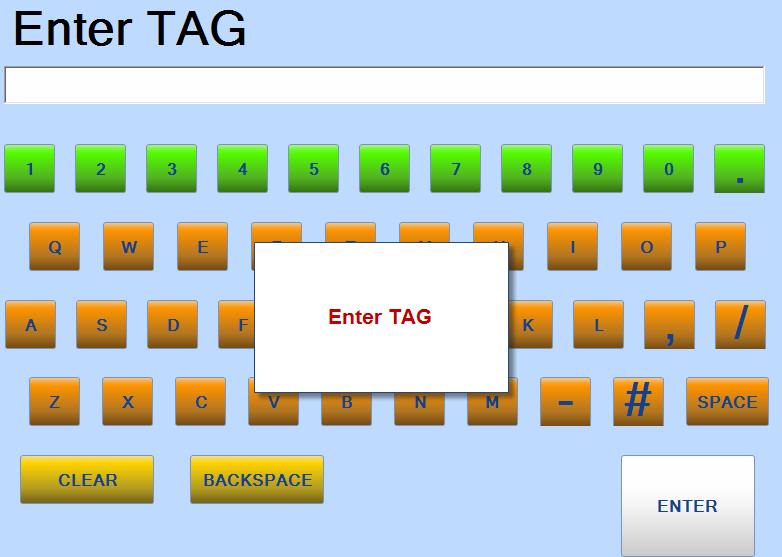 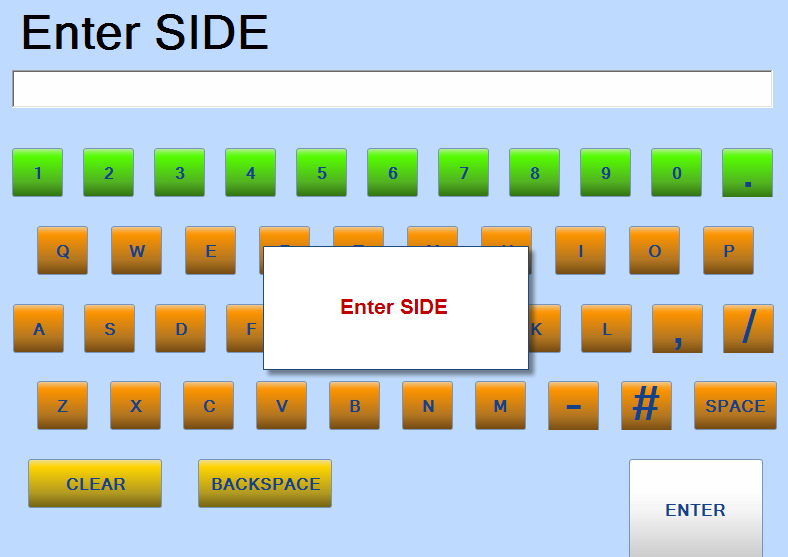 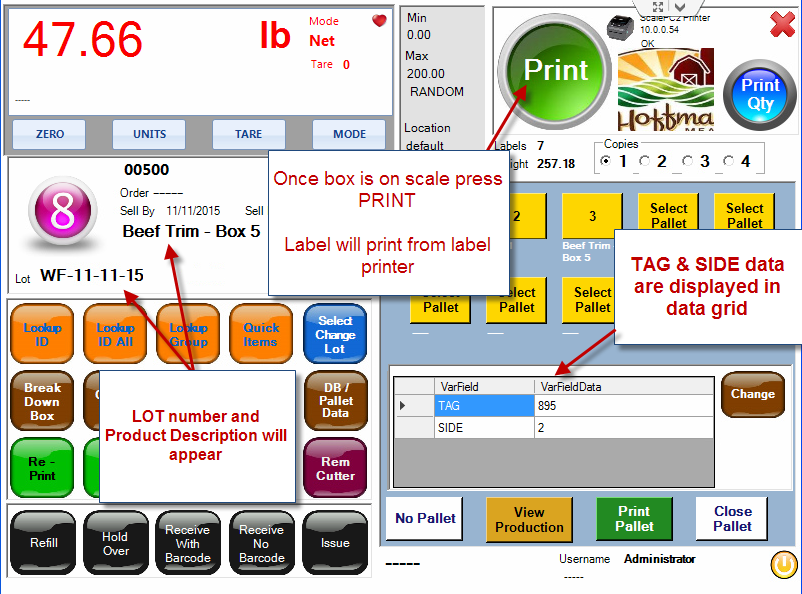 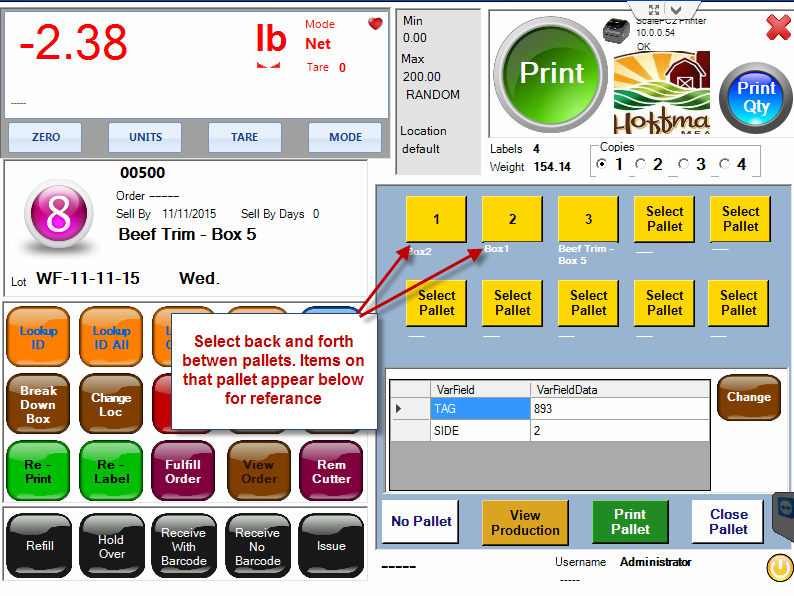 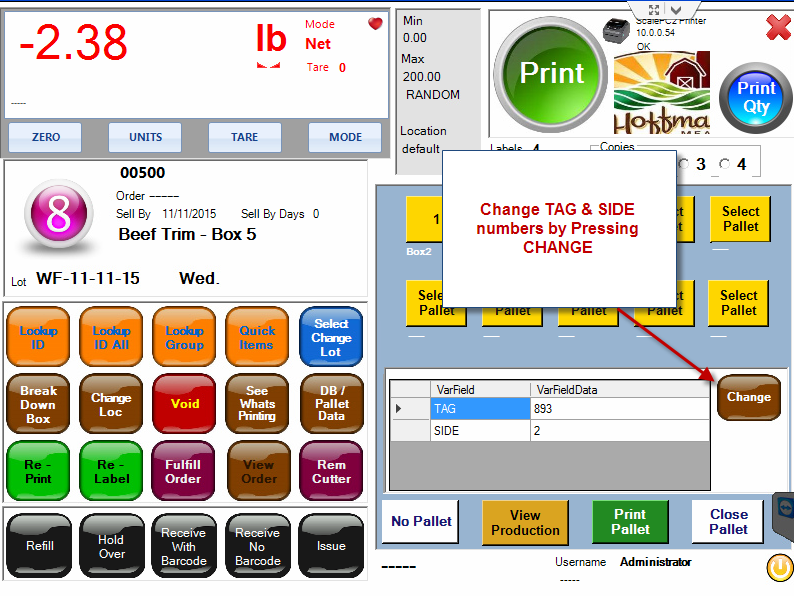 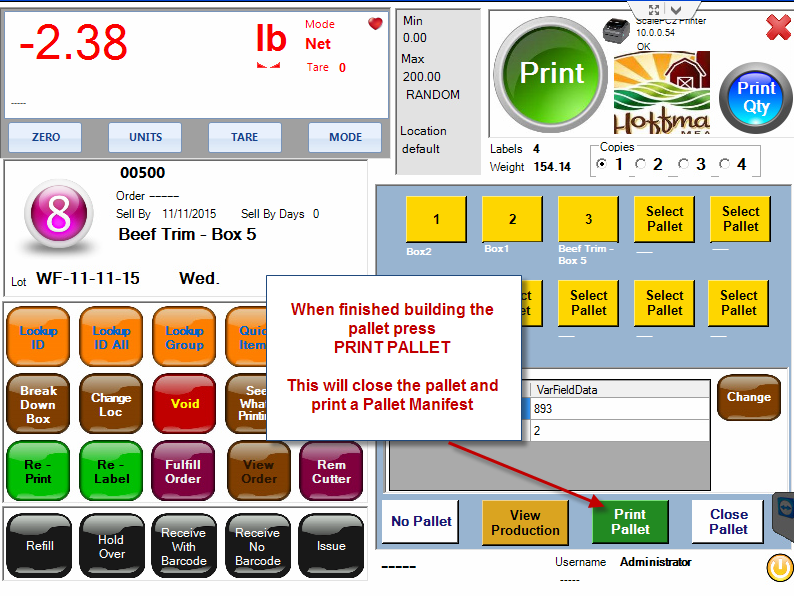 